相信很多孩子都有这种写“倒笔画”的经历。但很多家长没有重视孩子写倒笔画这个问题。鉴于这种情况，今天特地分享一份小学低年级的生字笔画表。有需要的家长赶紧帮孩子收藏、打印。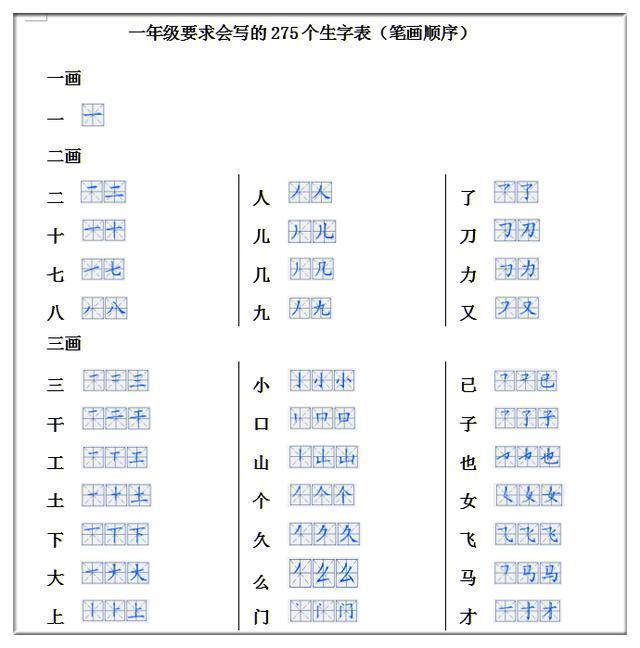 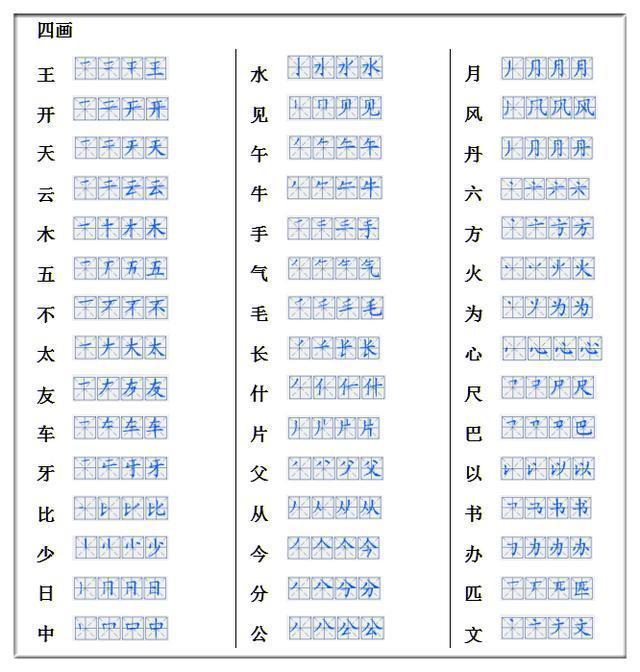 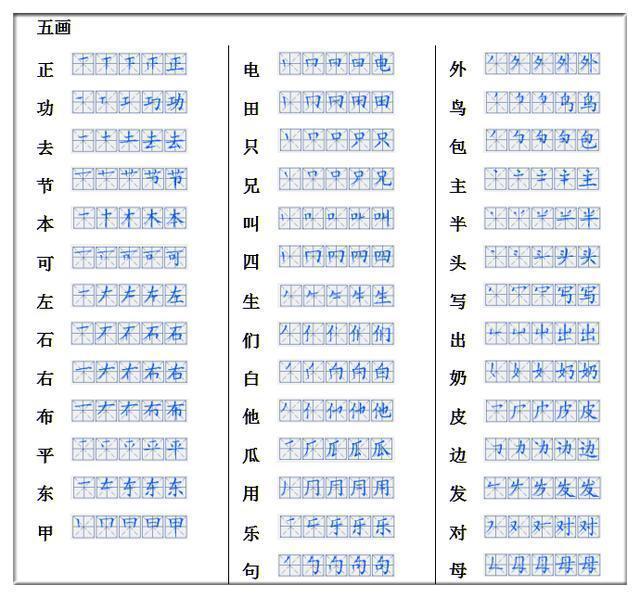 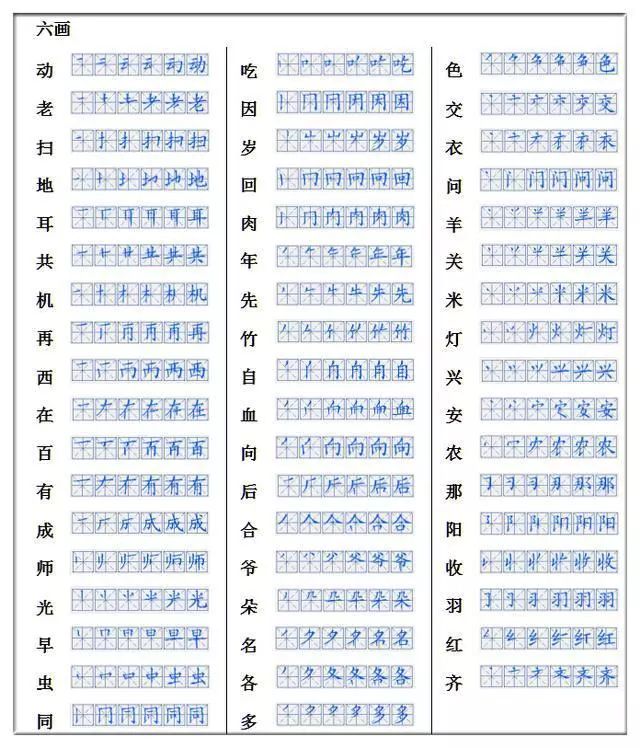 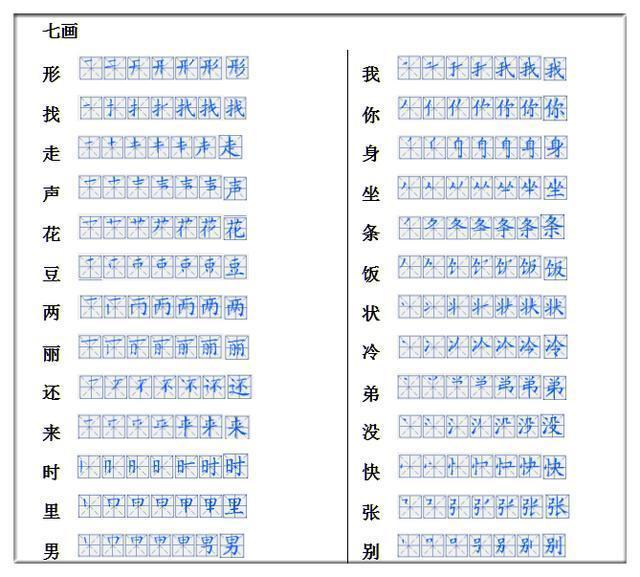 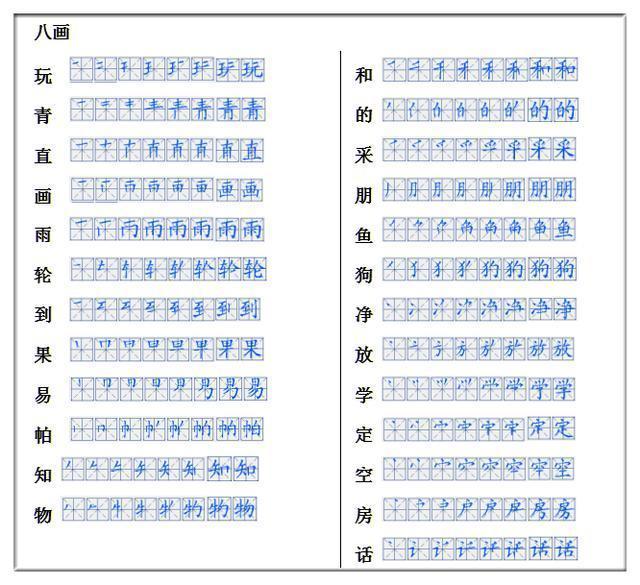 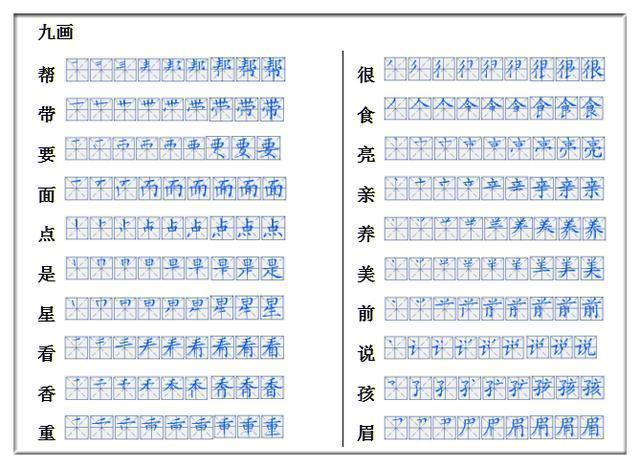 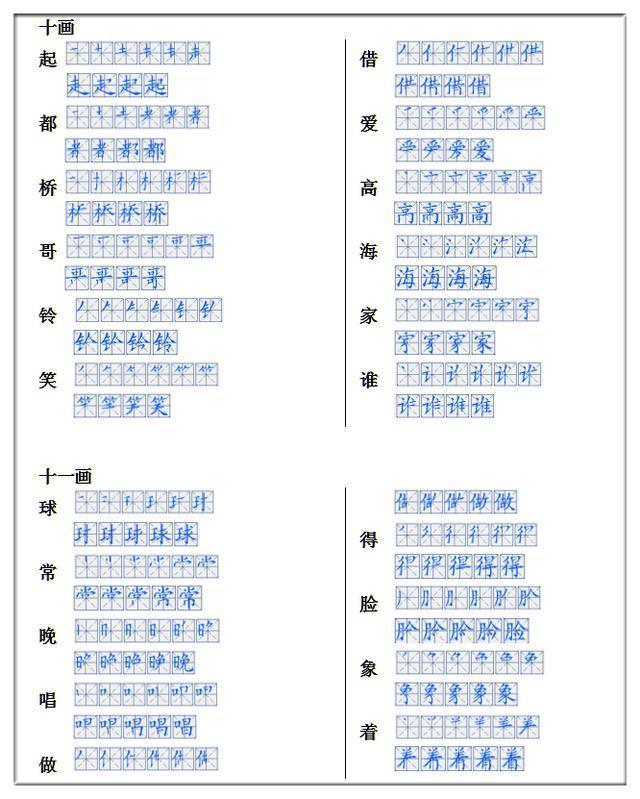 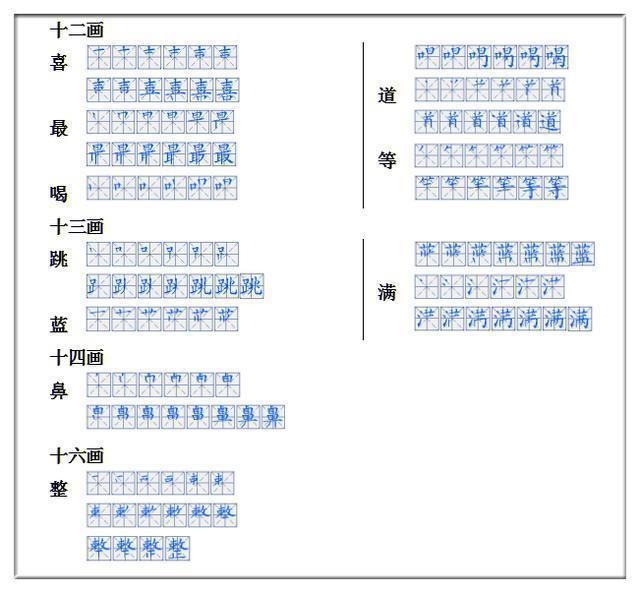 二年级生字笔顺表：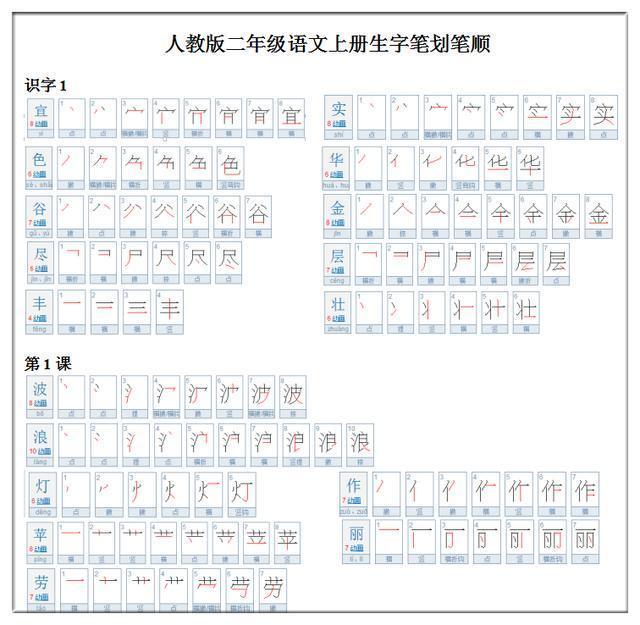 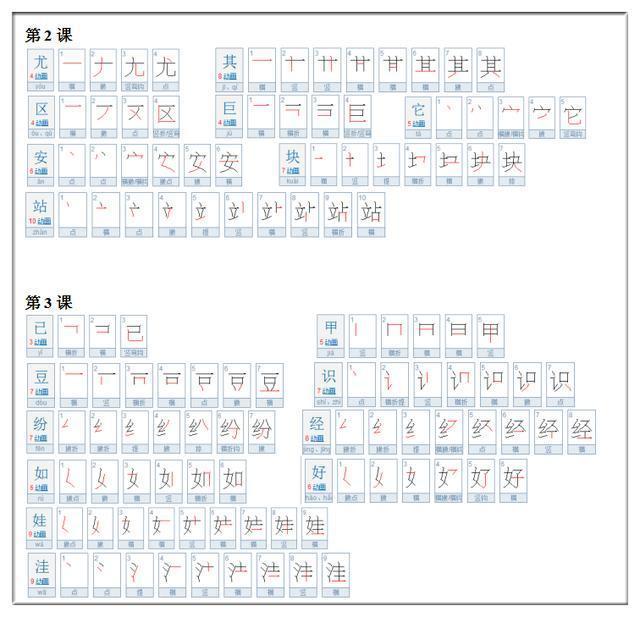 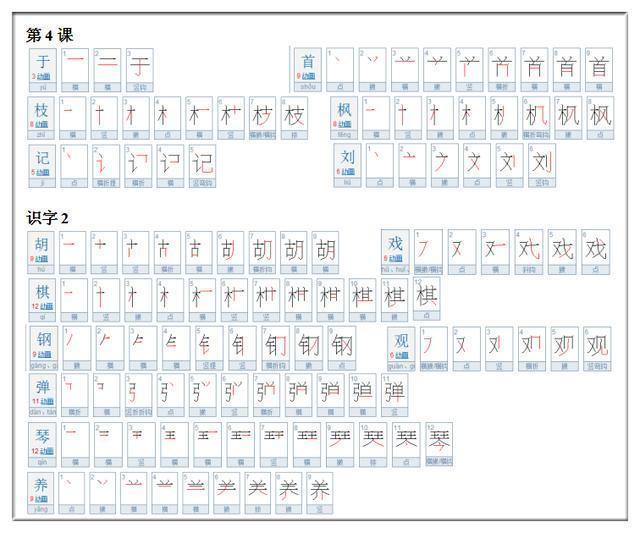 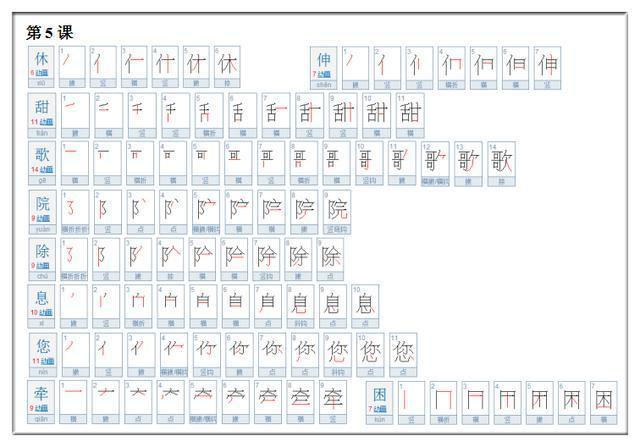 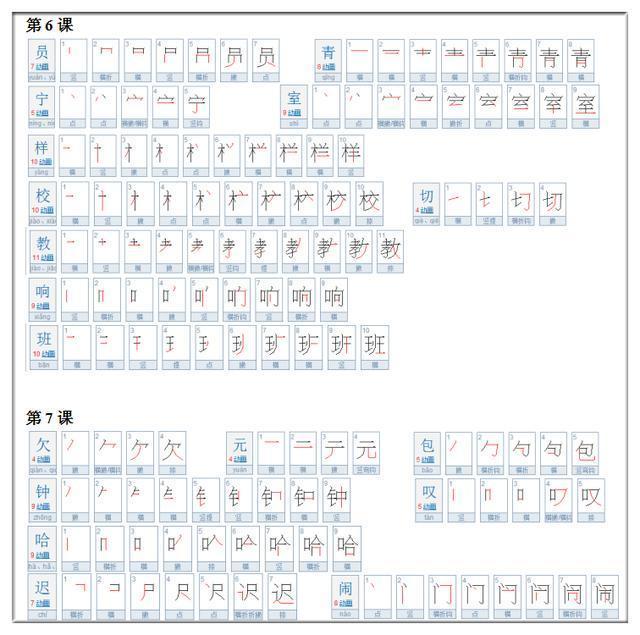 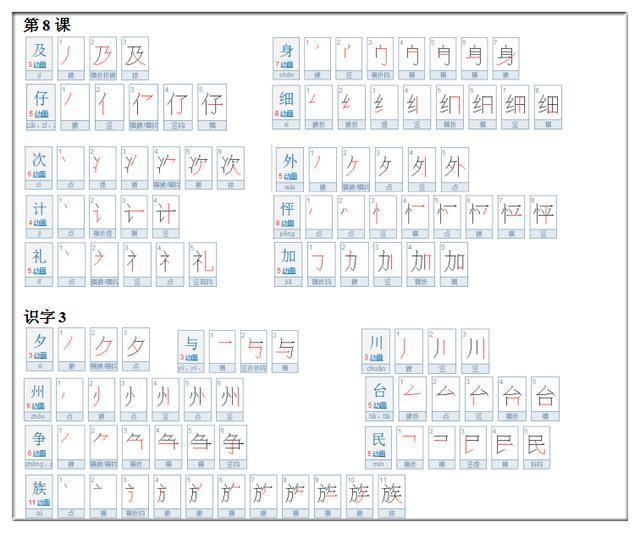 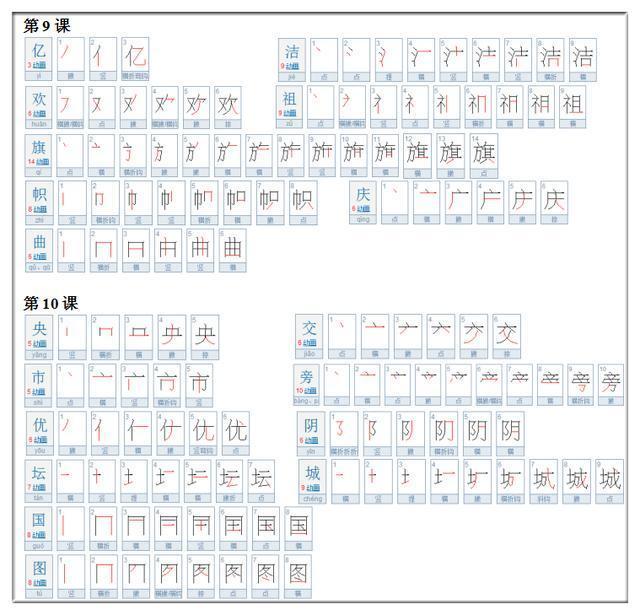 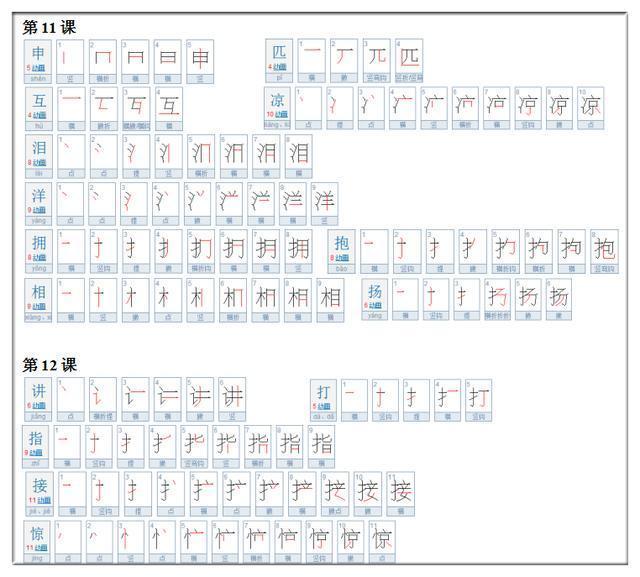 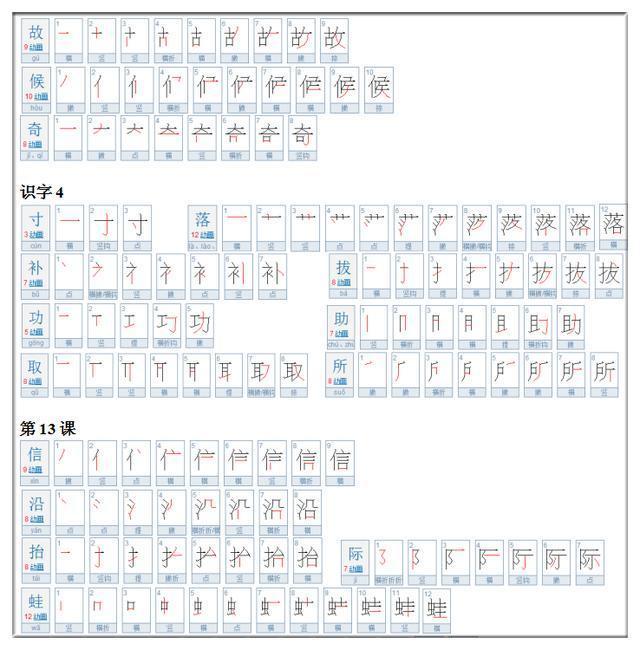 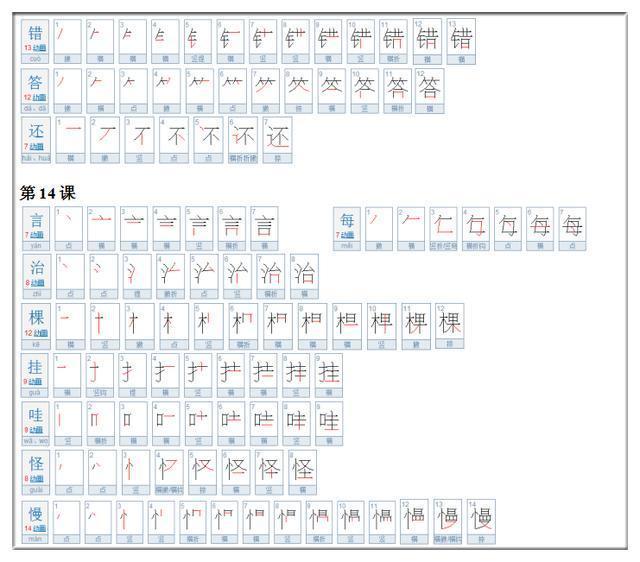 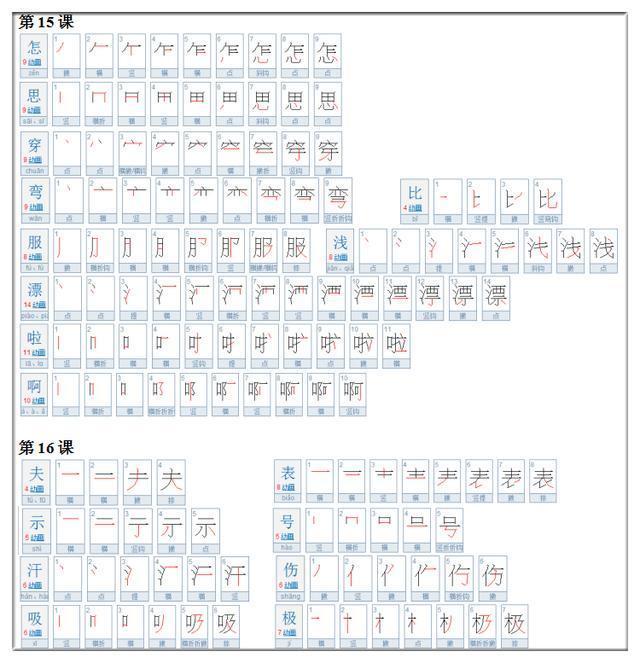 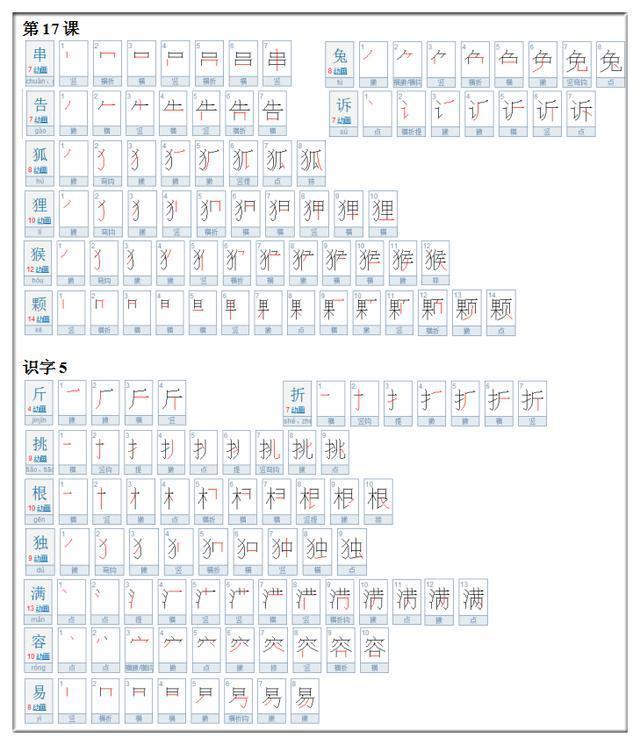 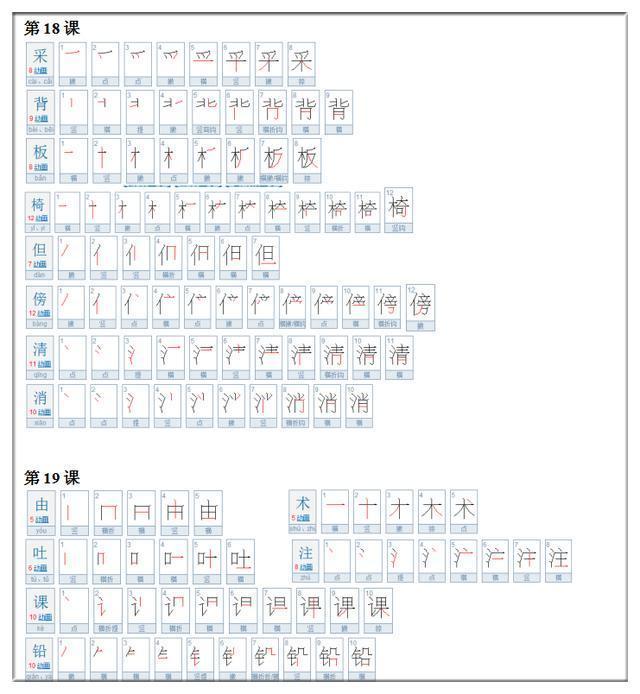 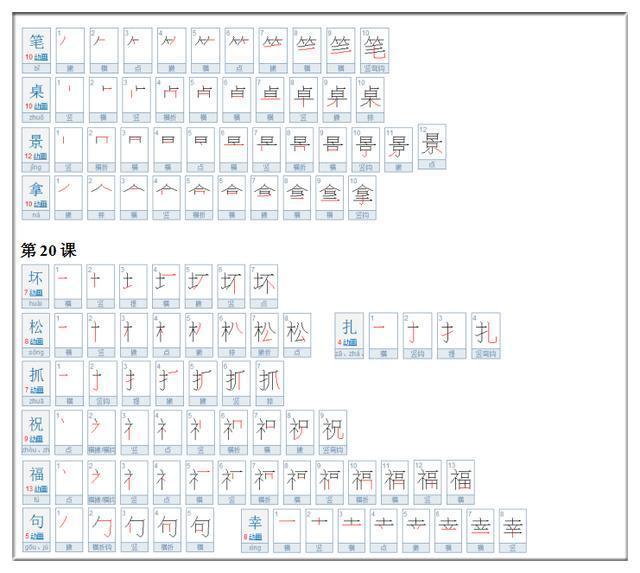 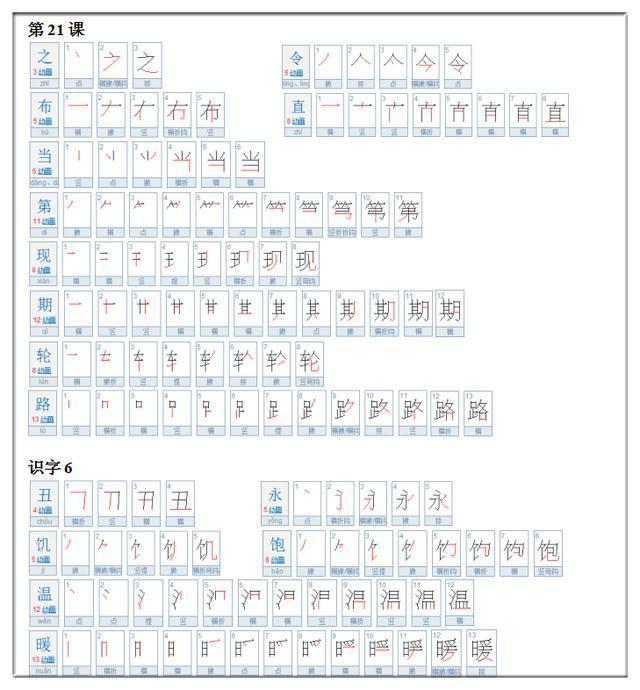 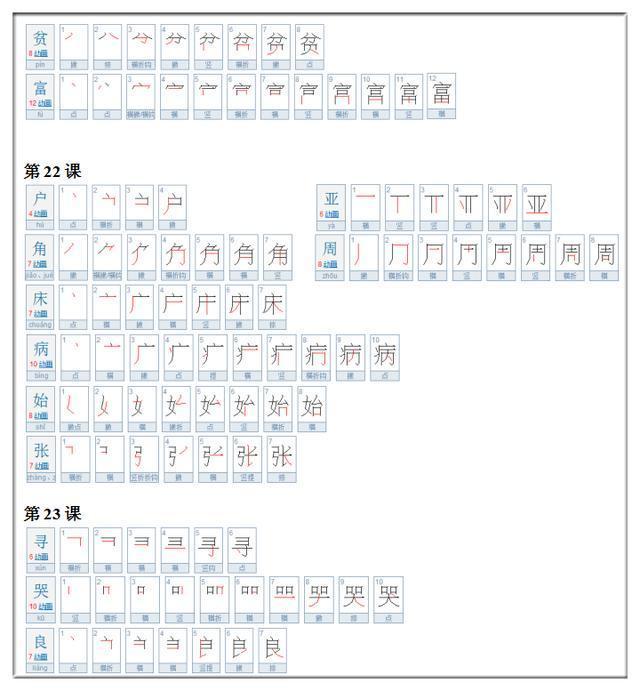 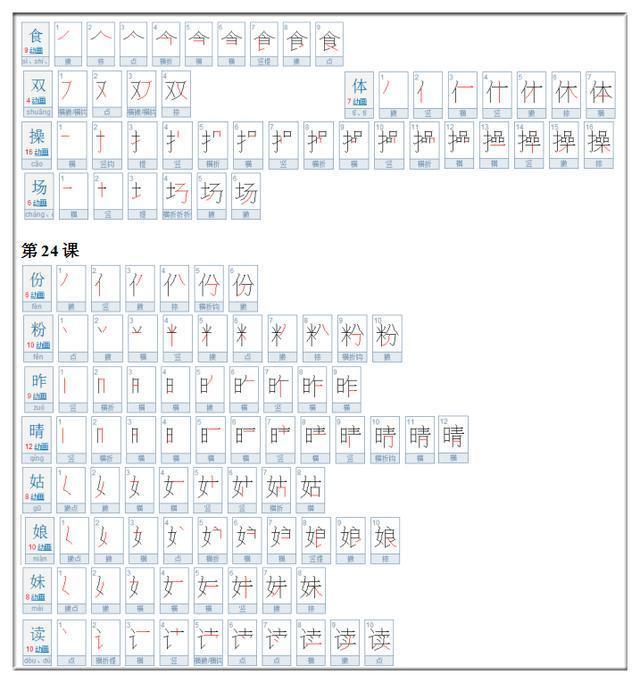 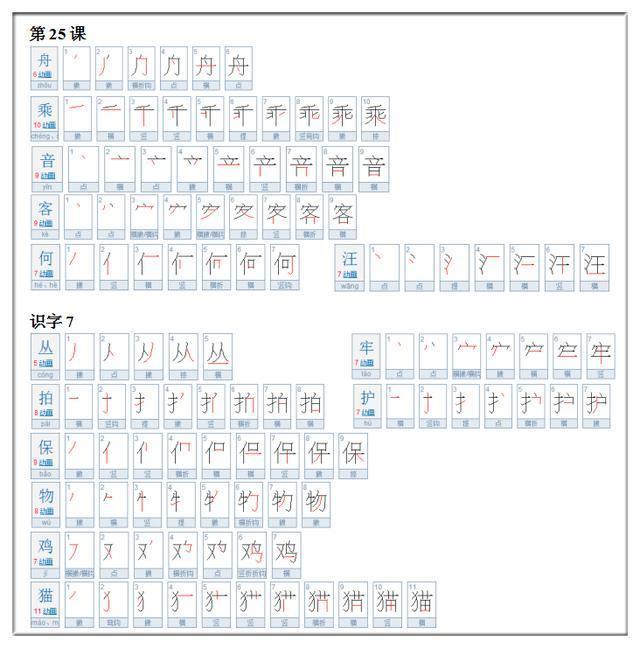 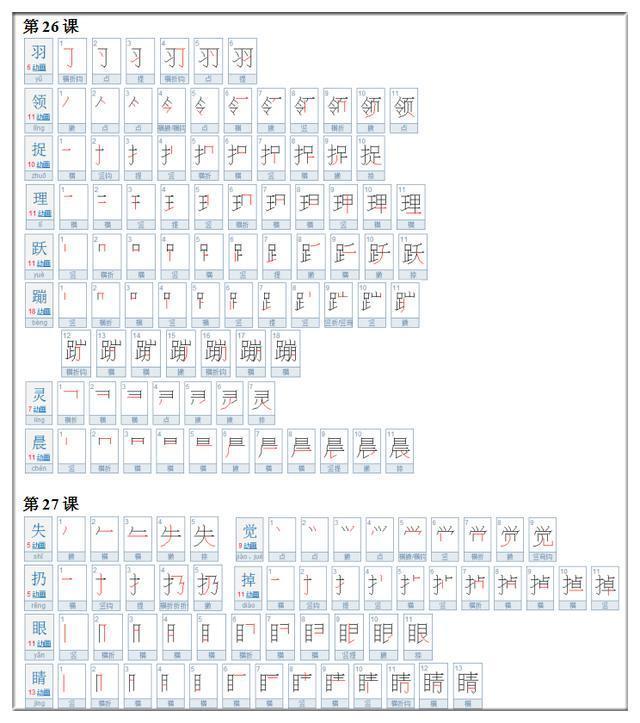 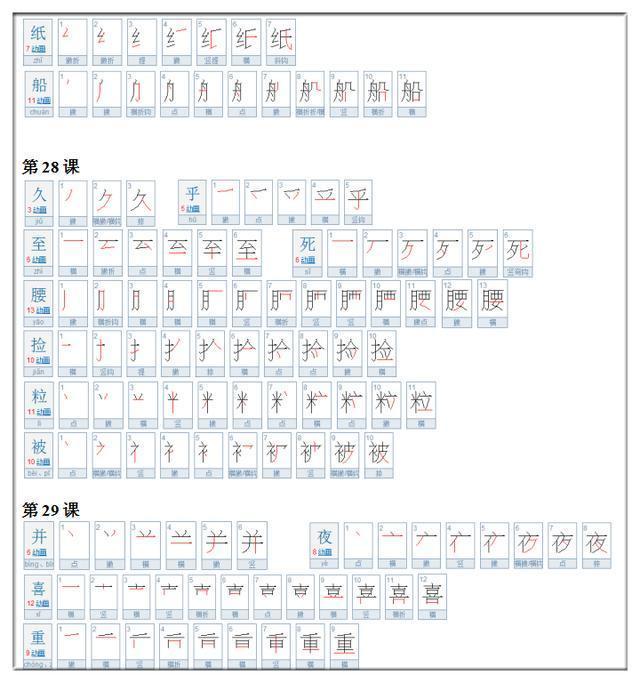 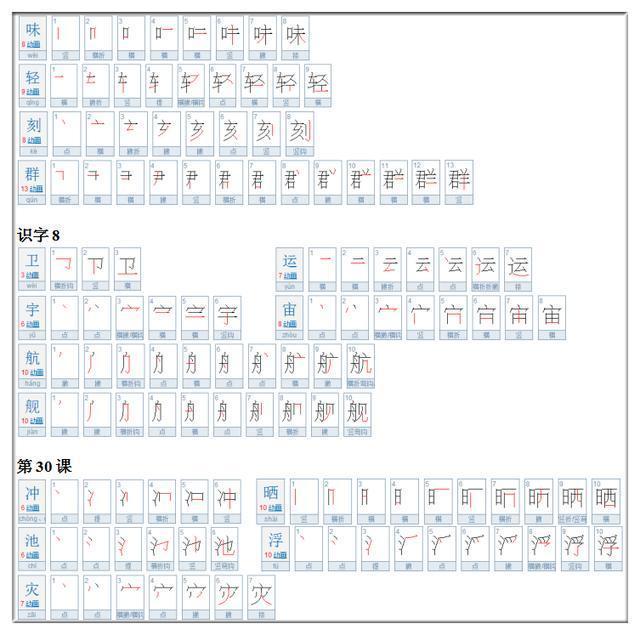 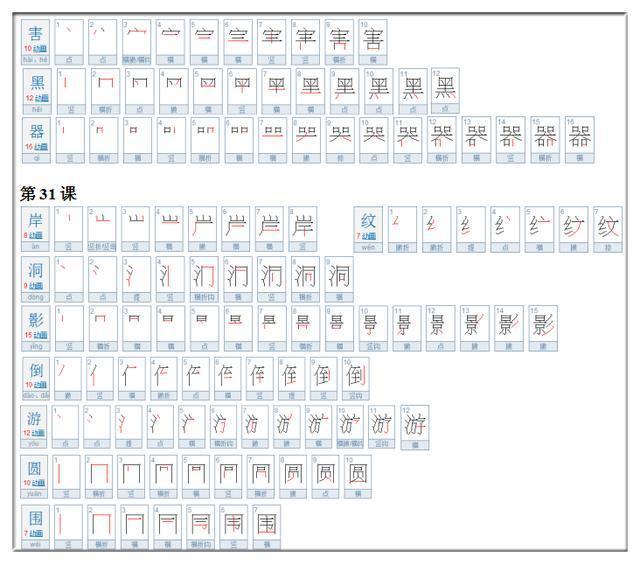 